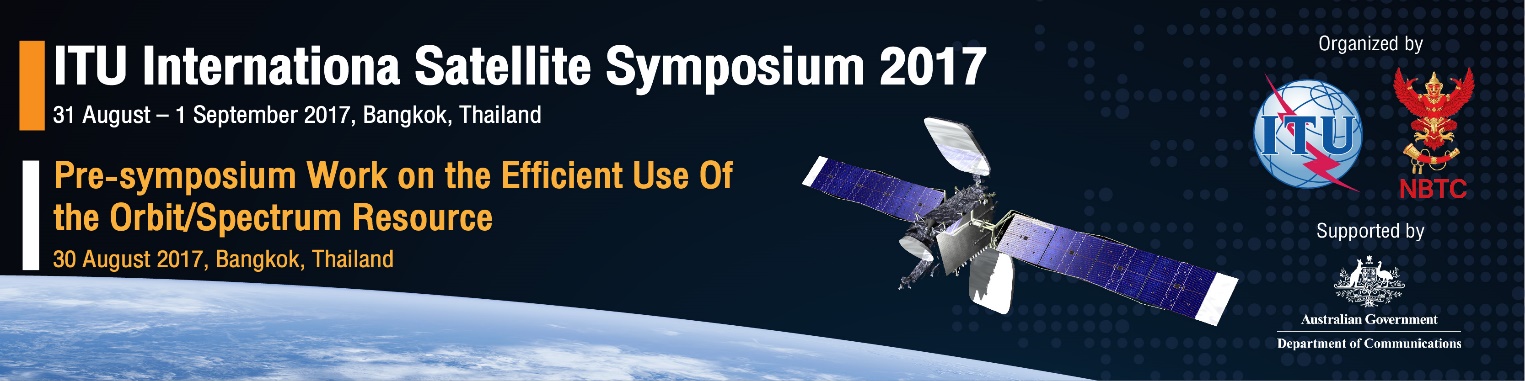 Registration FormPlease return the completed registration form to:Mr Wisit Atipayakoon, Email: wisit.atipayakoon@itu.int
Or fax to, +66 2575 3507Personal InformationPersonal InformationTitle Mr.  Ms.  Mrs.  Dr.  Prof.  Other:First NameFamily NameOrganizationPosition (Job Title)Contact InformationContact InformationAddressCity/TownPostcodeCountryPhone No.Mobile No.EmailI will attend 	Pre-symposium Workshop on the efficient use of the orbit/spectrum
	30 August 2017 	International Satellite Symposium 2017
	31 August – 1 September 2017